Муниципальное бюджетное образовательное учреждение«Авнюгская средняя общеобразовательная школа»Верхнетоемского района Архангельской областиКонспект урока по физике 
в 7 классе

«Давление твердых тел»подготовил учитель физикиСоснин Семен Николаевичп. Авнюгский2013Цели урока: Обучающая:  формирование у учащихся знаний о давлении твердого тела, единицах давления.Развивающая:  продолжить формирование умений устанавливать причинно-следственные связи между фактами, явлениями и причинами, их вызвавшими, выдвигать гипотезы, их обосновывать и проверять достоверность.Воспитывающая:  продолжить формирование познавательного интереса к предмету «физика».Дидактический тип урока:  изучение нового материала.Форма урока:  интерактивная беседа с элементами поиска.Оборудование: Прибор для демонстрации давления (такой же как в учебнике)Кнопки, иголки.КомпьютерМультимедийный проекторПлан урокаОрганизационный момент.Мотивация (слайд 2).Изучение нового материала (слайд 3-16).Рефлексия учебная (слайд 17).Решение задач (слайд 18-19).Домашнее задание (слайд 20).Ход урока.1. Организационный момент.Готовность учеников к уроку. Наличие учебников и письменных принадлежностей.2. Мотивация (слайд 2).Почему оса легко прокалывает прочную кожу человека?Почему железная лопата легко входит в землю, когда на нее нажимают ногой, а деревянная лопата при таком же нажиме в землю не входит?3. Изучение нового материала (слайд 3-16).Вариант 1.Изучение нового материала можно на основе презентации (слайды 3-14) или используя ссылку: http://files.school-collection.edu.ru/dlrstore/669b5249-e921-11dc-95ff-0800200c9a66/4_1.swfВариант 2.      Из данного опыта следует: 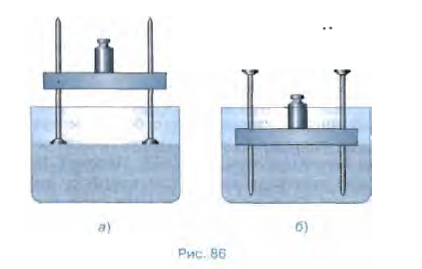 результат действия силы зависит не только от ее модуля, направления и точки приложения, но и от площади той поверхности, перпендикулярно которой она действует.Определение. Величина, равная отношению силы, действующей перпендикулярно поверхности, к площади этой поверхности, называется давлением.  Чтобы определить давление, надо силу, действующую перпендикулярно поверхности, разделить на площадь поверхности:                                       Давление = .        P =   Анализ формулы.   1. Для увеличения давления, необходимо увеличивать силу, действующую к одной и той же площади поверхности, или уменьшать площадь поверхности при неизменной силе.   2. Работа с формулой.                                                  F = p· S     P =                                                        S =   Единицы давления.   P =       [ p ]  =  [  ],                    1  = 1 Па.  Единица измерения давления называется паскалем, в честь французского ученого Блеза Паскаля.Кратные единицы давления: гектопаскаль (гПа) и килопаскаль (к Па).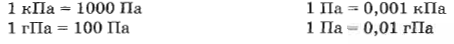 ПРЕДСТАВЬ СЕБЕ! Давление гусеничного трактора массой 6,7 тонны на почву составляет 47000 Па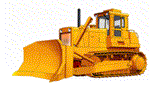  Втыкая пальцем иглу или булавку в ткань, мы создаем давление около 100 000 000 Па
 Когда жалит оса, то она оказывает на кожу человека 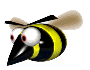 давление 30 000 000 000 ПаДавление в центре Земли в 3 миллиона раз выше, чем давление земной атмосферы. 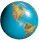 Разбор задачи из учебника на странице 79 § 33.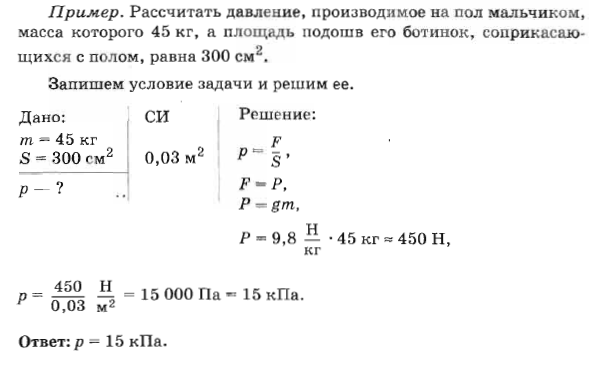 4. Рефлексия учебная (слайд 17).1. Что называют давлением?    Ответ. Величину, равную отношению силы, действующей перпендикулярно поверхности, к площади этой поверхности. 2. В каких единицах измеряется давление?     Ответ. В паскалях.3. Почему человек, идущий на лыжах, не проваливается в снег?   Ответ. Потому что, человек, идущий на лыжах, оказывает на снег давление в 15-20 раз меньшее, чем без лыж.5. Решение задач (слайд 18-19).1. На рисунке изображен кирпич в трех положениях. При каком положении кирпича давление на доску будет наибольшим; наименьшим?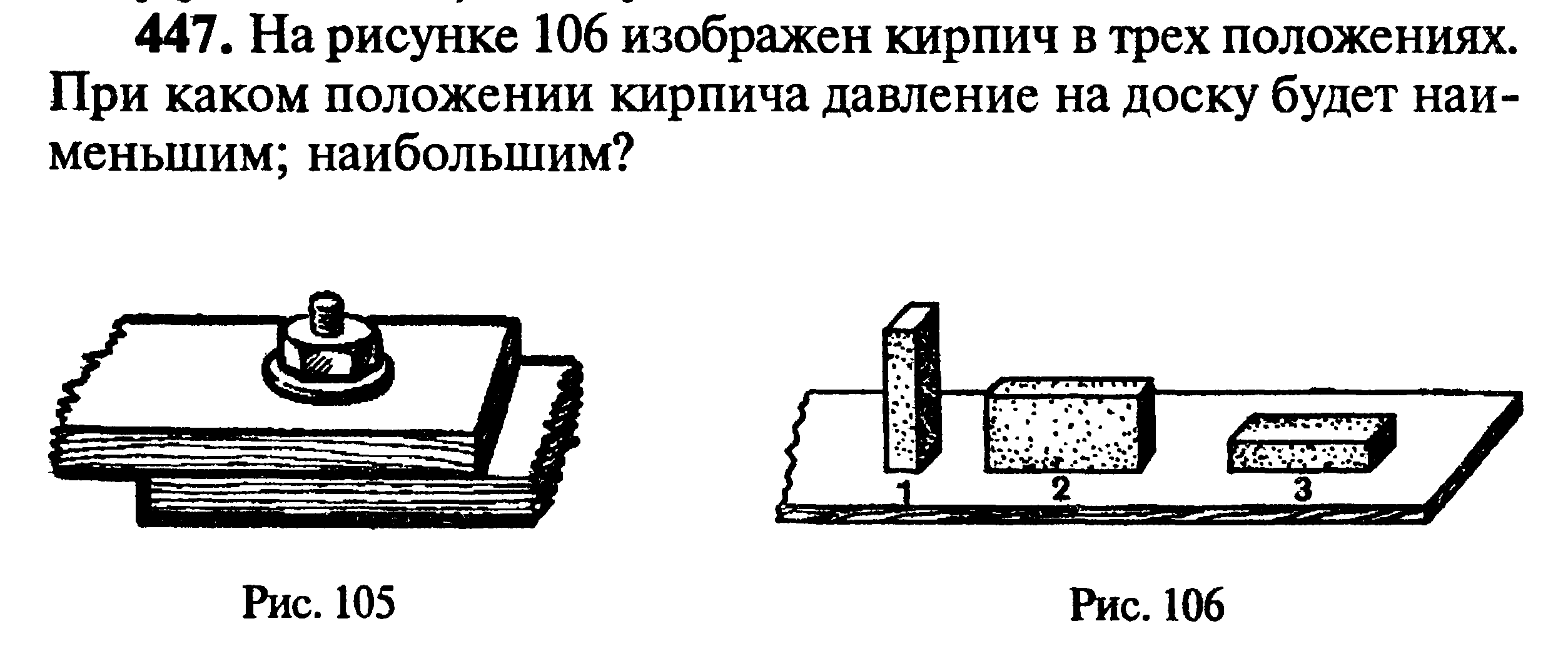      Ответ: 1, 3.2. Одинаковое ли давление производят на стол кирпичи, расположенные так, как показано на рисунке.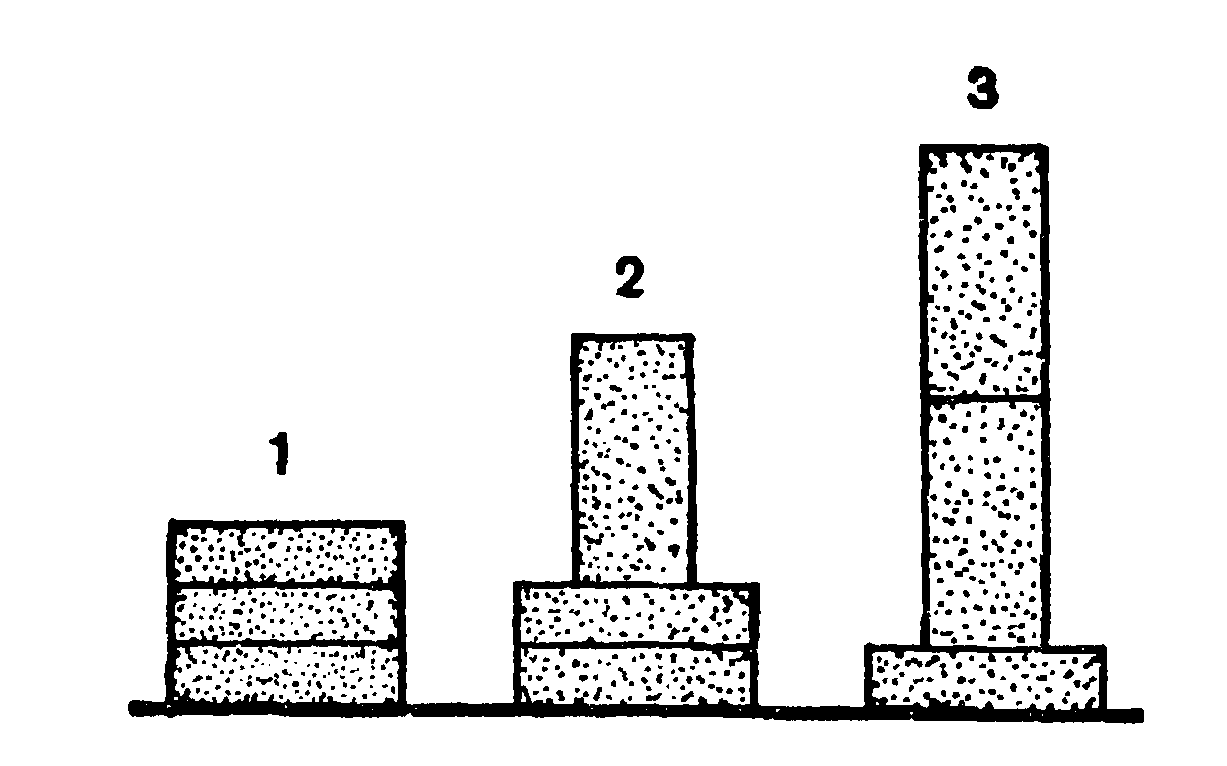     Ответ: одинаковое.3. Два кирпича поставлены друг на друга так, как показано на рисунке. Одинаковые ли силы, действующие на опору, и давление в обоих случаях?  Ответ: силы одинаковые, давление во втором случае больше.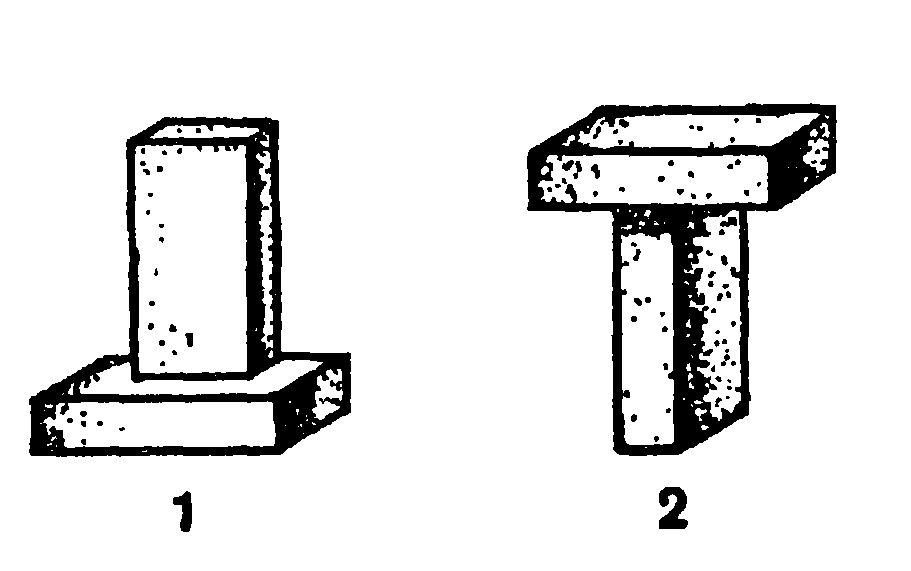 4. Какое давление на пол производит мальчик, масса которого 48 кг, а площадь подошв его обуви 320 см2 ?  Ответ: 15000 Па.5. Спортсмен, масса которого 78 кг, стоит на лыжах. Длина каждой лыжи 1,95 м, ширина 8см. Какое давление оказывает спортсмен на снег?  Ответ: 2500 Па.6. Токарный станок массой 300 кг опирается на фундамент четырьмя ножками. Определите давление станка на фундамент, если площадь каждой ножки 50 см2    Ответ: 150000 Па.7. Толщина льда такова, что лед выдерживает давление 90 кПа. Пройдет ли по этому льду трактор массой 5,4 т, если он опирается на гусеницы общей площадью 1,5 м2 ?  Ответ: да, так как трактор создает давление на лед 36000 Па, меньше 90кПа.6. Домашнее задание (слайд 20).§ 33 Упр. 12 № 1, 3.Доклад на тему «Способы уменьшения и увеличения давления».Литература:1. Перышкин А.В. Физика 7 кл.- Москва: Дрофа, 2009.2. Лукашик В.И., Иванова Е.В. Сборник задач по физике 7-9.- Москва: Просвещение, 2008.  3. Перышкин А.В. Сборник задач по физике 7-9.- Москва: Экзамен, 2010.4. Источники иллюстраций, Интернет-ресурсы:http://files.school-collection.edu.ru/dlrstore/669b5249-e921-11dc-95ff-0800200c9a66/4_1.swfhttp://files.school-collection.edu.ru/dlrstore/669b0454-e921-11dc-95ff-0800200c9a66/index_listing.html